Заняття 13.    РівнянняРівняння і його корені.   Рівняння - це рівність, що містить змінну.   Корінь рівняння - це значення змінної, при якому рівняння перетворюється на вірну рівність.   Розв’язати рівняння - означає знайти його корені або довести, що їх немає.   Рівносильні рівняння - це рівняння, які мають одні і ті ж коріння.Деякі властивості рівнянь.   У будь-якій частині рівняння можна звести подібні доданки.   Якщо з однієї частини рівняння перенести доданки в іншу частину і поміняти при цьому знаки доданків на протилежні, отримаємо рівняння, рівносильне даному.   При діленні (множенні) обох частин рівняння на одне і те саме число, отримаємо рівняння, рівносильне даномуЛінійне рівнянняКвадратні рівнянняПрактична частина1. Розв’язати рівняння:   а) 7 – 2(х – 4,5) = 6 – 4х;        б) 11 – 2(х – 4,5) = 6х – 4;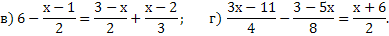 2. Розв’язати неповне квадратне рівняння:   а) 5х2 = 8;    б) 3у2 + 75 = 0;    в) у2 + 11у = 0;    г) 6х2 – 1,8х = 0.3. Розв’язати рівняння, ввівши нову змінну:   а) х4 – 10х2 + 9 = 0;    б) х4 – 5х2 – 36 = 0;    в) (х2 + 3х)2 – 7(х2 + 3х) + 10 = 0;   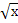  г)       + х = 6.4. Розв’язати рівняння: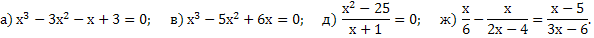 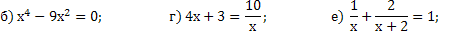 5. Розв’язати рівняння: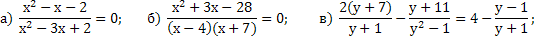 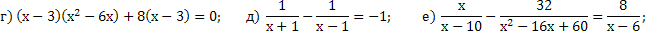 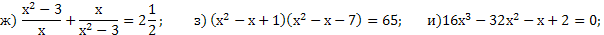 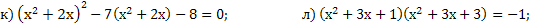                                            н) 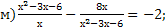 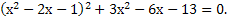 ОзначенняПрикладиРівняння виду ах = b, де х – змінна, а і b – деякі числа, називається лінійним рівнянням.4 – 5х = 6 – 2(х + 2), використовуючи властивості рівнянь:4 – 5х = 6 – 2х – 4, – 5х + 2х = 6 – 4 – 4,Розв’язування лінійних рівняньРозв’язування лінійних рівняньаx + b = 0;ax = – b.5х + 4 = 0;5х = – 4.a = 0;  0х = – b – немає коренів.  b  00х = – 10 немає коренів,      – 10 на 0 розділити неможливоa = 0; b = 0. 0  х = 0 – безліч коренів7х = 7х7х – 7х = 00х = 0,           х – будь-яке число.a  0, b = 0,  єдиний корінь.2х = 0,  х = 0.ОзначенняПрикладиРівняння виду ах2 + bx + с = 0, де х – змінна; а, b, с – деякі числа, а  0, називають квадратним рівнянням, а – перший коефіцієнт, b – другий, с – вільний член. 2х2 + 3х – 1 = 0;х2 – 2х + 4 = 0.Якщо в цьому рівнянні хоча б один із коефіцієнтів дорівнює нулю, то дане рівняння називають неповним квадратним рівнянням. Неповні квадратні рівняння бувають трьох видів:1) ах2 = 0;     2) ах2 + bx = 0;    3) aх2 + с = 0.Якщо в цьому рівнянні хоча б один із коефіцієнтів дорівнює нулю, то дане рівняння називають неповним квадратним рівнянням. Неповні квадратні рівняння бувають трьох видів:1) ах2 = 0;     2) ах2 + bx = 0;    3) aх2 + с = 0.1) ах2 = 0, якщо b = 0, с = 0;                   х2 = 0;                    х = 0рівняння має тільки один корінь.5х2 = 0;х = 0.Відповідь: 0.ОзначенняПриклади2) Якщо с = 0, ах2 + bx = 0;                       х(ах + b) = 0;    
рівняння завжди має два кореня.4х2 + 3х = 0;х(4х + 3) = 0;х = 0  или  4х + 3 = 0;3) Якщо b = 0, ах2 + с = 0;а) якщо         > 0, то рівняння завжди має два кореня                             б) якщо       < 0, то рівняння не має коренів.9х2 – 4 = 0;16х2 + 9 = 0;Немає коренів.Відповідь: Немає коренів.Якщо а = 1, то квадратне рівняння називають зведеним.х2 – х + 30 = 0.Повні квадратні рівняння ах2 + bx + с = 0, а  0, розв’язуємо за формулою:Повні квадратні рівняння ах2 + bx + с = 0, а  0, розв’язуємо за формулою:Якщо D < 0, то рівняння не має дійсних коренів.2х2 + 5х + 6 = 0;D = 25 – 48 = – 23;D < 0, отже рівняння не має дійсних коренів.Якщо D = 0, то рівняння має два однакових кореня:                     х1 = х2 = 4х2 + 4х + 1 = 0;D = 16 – 16 = 0, D = 0,отже, рівняння має два однакових  кореня: Відповідь:  – 0,5.Если D > 0, то рівняння має два різних кореня: 2x2 + 3x + 1 = 0;D = 9 – 8 = 1;Відповідь:  – 0,5; – 1.Для квадратного рівняння ах2 + 2kx + с = 0, у якого другий коефіцієнт – парне число, формулу коренів зручно записати так:Теорема ВієтаУ наведеному квадратному рівнянні х2 + bx + c = 0х1 + х2 = – b;  x1  x2 = c.3х2 + 8х – 3 = 0;D1 = 16 + 9 = 25;х2 – 5х + 6 = 0;х1 + х2 = 5;х1  х2 = 6;х1 = 3;  х2 = 2.Відповідь: 2; 3.ОзначенняПрикладиРівняння видуах4 + bx2 + с = 0, где а  0, b  0 називається біквадратним рівнянням.2х4 + 3х2 + 4 = 0.Формула розкладання квадратного тричлена на множники:ах2 + bx + с = а (х – х1)(х – х2).2х2 – х – 3 = 2 (х – х1)(х – х2);2х2 – х – 3 = 0;х1 = 1,5;  х2 =  – 1.2х2 – х – 3 = 2 (х – 1,5)(х + 1).Розв’язати рівнянняРозв’язати рівняння(х2 + 3)2 – 14(х2 + 3) + 24 = 0.Розв’язання.Введемо нову змінну: тоді отримаємо рівняння:за теоремою Вієта маємо:Розв’язання.Введемо нову змінну: тоді отримаємо рівняння:за теоремою Вієта маємо:у = х2 + 3,у2 – 14у + 24 = 0;у1 = 12;  у2 = 2, отримаємо:х2 + 3 = 12;  х2 + 3 = 2,х2 = 9;  х2 = – 1 – немає коренів.х1 = 3   х2 = – 3 Відповідь:  – 3; 3.Відповідь:  – 3; 3.Відповідь:  – 3; 3.Розв’язати рівнянняРозв’язання.Запишемо у вигляді:Зведемо до спільного знаменника:спростимо:Дріб дорівнює нулю, якщо чисельник - нуль, а знаменник відмінний від нуля.Маємо:х = – 1 – сторонній корінь.х = – 1 – сторонній корінь.Відповідь: 2.Відповідь: 2.Відповідь: 2.